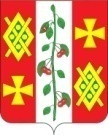 АдминистрациЯ КРАСНОСЕЛЬСКОГО СЕЛЬСКОГОПОСЕЛЕНИЯ ДИНСКОГО РАЙОНАПОСТАНОВЛЕНИЕот 06.03.2017                                                                                                     № 26        село КрасносельскоеОб утверждении показателей эффективности деятельности муниципальных бюджетных учреждений культуры Красносельского сельского поселения Динского района и критерии оценки эффективности работы их руководителейВ целях повышения эффективности деятельности и улучшения качества управления финансовыми ресурсами муниципальных бюджетных учреждений культуры Красносельского сельского поселения Динского района, для организации проведения оценки эффективности деятельности муниципальных бюджетных учреждений культуры,  в рамках реализации государственной программы Краснодарского края «Развитие культуры» за счет краевого бюджета, п о с т а н о в л я ю: 1. Утвердить показатели эффективности деятельности муниципальных бюджетных учреждений культуры Красносельского сельского поселения Динского района и критерии оценки эффективности работы их руководителей (приложение 1).2. Утвердить Положение о выплатах стимулирующего характера руководителям муниципальных бюджетных учреждений культуры Красносельского сельского поселения Динского района (приложение 2). 3. Утвердить Положение о порядке, сроках и форме предоставления муниципальными бюджетными учреждениями культуры Красносельского сельского поселения Динского района отчетности о выполнении показателей эффективности деятельности (приложение 3).4. Утвердить Положение о комиссии по оценке выполнения показателей эффективности деятельности муниципальных бюджетных учреждений культуры Красносельского сельского поселения Динского района и премированию их руководителей (приложение 4).5. Общему отделу администрации Красносельского сельского поселения Динского района разместить настоящее постановление на официальном сайте Красносельского сельского поселения Динского района в сети «Интернет».6. Настоящее постановление вступает в силу со дня его подписания и распространяется на правоотношения, возникшие 01 января 2017 года.Глава Красносельскогосельского поселения                                                                           М.В. КнышПоказатели эффективности деятельности муниципальных бюджетных учреждений культуры Красносельского сельского поселения Динского района и критерии оценки эффективности работы их руководителей    10 баллов = 100 процентам.Выплаты стимулирующего характера руководителю учреждения не начисляются в следующих случаях:Выполнение муниципального задания менее чем на 85 %;Выявление нарушений по результатам проверок финансово-хозяйственной деятельности учреждения за отчетный  период; Наложение дисциплинарного взыскания в отчетном периоде.Положение о выплатах стимулирующего характера  руководителям муниципальных бюджетных  учреждений культуры Красносельского сельского поселения Динского района1.Общие положения1.1. 	Настоящее Положение разработано в соответствии с разделом 4 «Условия оплаты труда руководителя учреждения, его заместителей и главного бухгалтера» Положений об отраслевой системе оплаты труда работников муниципального бюджетного учреждения культуры «Библиотека Красносельского сельского поселения» и муниципального бюджетного учреждения «Культурно-досуговый центр» с. Красносельское, утвержденных постановлением администрации Красносельского сельского поселения Динского района от 24.02.2012 года №18 «О введении отраслевой системы оплаты труда работников муниципальных бюджетных учреждений культуры Красносельского сельского поселения» в целях усиления материальной заинтересованности руководителей в повышении эффективности деятельности Учреждений в качестве оказываемых услуг по реализации задач и функций, возложенных на Учреждения.1.2. Настоящее Положение определяет порядок установления и осуществления выплат стимулирующего характера руководителям муниципальных бюджетных учреждений культуры (далее - Учреждения), на основании оценки их деятельности в соответствии с установленными показателями эффективности работы учреждения, индивидуальных показателей работы руководителя, характеризующих исполнение им должностных обязанностей.1.3. Выплаты стимулирующего характера  руководителю учреждения  производятся в пределах бюджетных ассигнований  на оплату труда. 2.Условия премирования руководителя Учреждения Руководителю учреждения устанавливаются следующие выплаты стимулирующего характера:- ежемесячная надбавка на поэтапное повышение уровня заработной платы.2.1. Ежемесячная надбавка на поэтапное повышение уровня заработной платы.2.1.1. Ежемесячная надбавка на поэтапное повышение уровня заработной платы производится по результатам оценки итогов работы Учреждения за месяц с учетом выполнения  показателей эффективности деятельности Учреждения, личного вклада руководителя в осуществление основных целей и задач, определенных уставом Учреждения, а также выполнения обязанностей, предусмотренных трудовым договором.2.1.2. Руководитель Учреждения обязан ежемесячно, не позднее последнего рабочего дня месяца, представлять отчетные формы установленного образца о выполнении показателей эффективности деятельности Учреждения в администрацию Красносельского сельского поселения Динского района  (далее – Администрация).2.1.3. Оценку достигнутого результата выполнения показателей и определение размера ежемесячной надбавки на поэтапное повышение уровня заработной платы  руководителю Учреждения по итогам работы за отчетный период осуществляет комиссия по оценке выполнения показателей эффективности деятельности муниципальных бюджетных учреждений культуры (далее – Комиссия).2.1.4. Комиссия на основе оценки отчетных форм руководителя Учреждения об исполнении  показателей эффективности деятельности Учреждения определяет степень выполнения показателей за отчетный период, которая оценивается определенной суммой баллов.При сумме баллов, соответствующей выполнению всех целевых показателей эффективности деятельности Учреждения, размер ежемесячной надбавки поэтапное повышение уровня заработной платы руководителя Учреждения за отчетный период равен 100 процентам.  При начислении Комиссией более низкой суммы баллов ежемесячная надбавка на поэтапное повышение уровня заработной платы руководителя Учреждения снижается в тех же пропорциях.2.1.5. Выплата ежемесячной надбавки на поэтапное повышение заработной платы  руководителю Учреждения за соответствующий период производится на основании распоряжения администрации Красносельского сельского поселения Динского района составленного по результатам работы Комиссии.Положениео порядке, сроках и форме предоставления муниципальными бюджетными учреждениями культуры Красносельского сельского поселения Динского района отчетности о выполнении показателей эффективности деятельности1. Настоящее Положение устанавливает порядок, срок и форму предоставления отчетности муниципальными бюджетными учреждениями культуры (далее - Учреждение) о выполнении показателей эффективности деятельности Учреждения и руководителя.2. Отчетность Учреждений о выполнении показателей предоставляется в администрацию Красносельского сельского поселения (далее – Администрация) за отчетный период (месяц).Учреждение предоставляет отчетность в Администрацию в срок не позднее 2 рабочих дней до начала месяца, следующего за отчетным периодом.3. Отчетность подается по форме, установленной приложением 1 к настоящему Положению.4. Прием отчетов осуществляют  члены Комиссии.5. Отчетность должна быть предоставлена в Комиссию на бумажном  носителе. Отчет о выполнении показателей эффективности деятельности Учреждения подписывается руководителем Учреждения и скрепляется печатью.Приложение 1к Положению о порядке, сроках и форме предоставления муниципальными бюджетными учреждениями культуры Красносельского сельского поселения Динского района отчетности о выполнении показателей эффективности деятельностиОценочный лист выполнения показателей эффективности деятельности муниципального бюджетного учреждения культуры и его руководителя______________________________________________________(наименование Учреждения)(заполнятся комиссией)Положениео комиссии по оценке выполнения показателей эффективности деятельности муниципальных бюджетных учреждений культуры Красносельского сельского поселения Динского района и премированию их руководителей1.Общие положенияКомиссия по оценке выполнения  показателей эффективности деятельности муниципальных бюджетных учреждений культуры (далее – Учреждение) и премированию их руководителей (далее – Комиссия) создается администрацией Красносельского сельского поселения в целях рассмотрения отчетов, предоставляемых руководителями Учреждений о выполнении  показателей эффективности деятельности Учреждений и подготовки предложений о премировании их руководителей. Основной задачей Комиссии является оценка эффективности деятельности Учреждений и их руководителей на основе выполнения  показателей эффективности деятельности Учреждения.Комиссия осуществляет свою деятельность на постоянной основе.2.Состав и полномочия Комиссии2.1. Комиссия состоит из председателя и  членов Комиссии.2.2. Председатель комиссии:- осуществляет общее руководство деятельностью Комиссии;- председательствует на заседаниях Комиссии.2.3. Заседание комиссии проводятся ежемесячно, не позднее 2 рабочих дней, следующих за отчетным периодом. Дата проведения заседания Комиссии назначается председателем Комиссии.2.4. Решения Комиссии принимаются большинством голосов членов Комиссии, присутствующих на заседании.При равенстве голосов решающим является голос председателя Комиссии. 2.5. Заседание Комиссии является правомочным, если на нем присутствует не менее двух третей от общего числа ее членов.2.6.  Для выполнения возложенных задач Комиссия осуществляет следующие функции:- рассматривает представленные Учреждениями отчеты о выполнении  показателей, характеризующие результативность деятельности Учреждения;- может привлекать к участию в заседаниях Комиссии руководителей Учреждений;- принимает решение о размере премирования  руководителей.2.7. Комиссия по вопросам, входящим в ее компетенцию, имеет право: - запрашивать у руководителей Учреждений необходимую для ее деятельности информацию; - устанавливать для руководителей Учреждений сроки предоставления информации; - рекомендовать для утверждения решение о размере  выплат в отношении руководителей  Учреждений.3.Порядок работы комиссии3.1. Комиссия принимает на рассмотрение от руководителей Учреждений отчеты установленного образца о выполнении  показателей эффективности деятельности Учреждений ежемесячно не позднее 2 рабочих дней до начала месяца, следующего за отчетным периодом. 3.2. При принятии решений об оценке отчетов Комиссия руководствуется результатами анализа  достижения  показателей  деятельности Учреждений.3.3. Решение Комиссии по оценке выполнения  показателей эффективности деятельности Учреждений и премировании руководителей за отчетный период отражается в протоколе, который подписывается всеми членами Комиссии и утверждается председателем Комиссии. На основании решения Комиссии издается распоряжение администрацией Красносельского сельского поселения Динского района о назначении выплат (премировании)  за отчетный период.4.Состав комиссии по оценке выполнения целевых показателейэффективности деятельности муниципальных бюджетных учреждений культуры Приложение 1  к постановлению администрацииКрасносельского сельского поселения Динского района от «06» марта 2017 г. № 26№№ п/пНаименование показателя эффективности деятельности Учреждения, его руководителяНаименование показателя эффективности деятельности Учреждения, его руководителяКритерии оценки эффективности работы руководителя Учреждения (максимально возможное) (в баллах*)Критерии по основной деятельности  УчрежденияКритерии по основной деятельности  УчрежденияКритерии по основной деятельности  УчрежденияКритерии по основной деятельности  УчрежденияДостижение плановых показателей объема и качества выполняемого муниципального задания Выполнение муниципального задания в полном объеме -   10 баллов Удовлетворенность получателей муниципальных услуг качеством и доступностью услуг Положительные результаты  опроса (в том числе анкетирования) получателей муниципальных услуг; отсутствие  письменных  жалоб от получателей  муниципальных услуг на качество  оказываемых услуг –    10 балловАктивное участие учреждения в проведении массовых мероприятий культурно – досуговой направленностиВыполнение массовых мероприятий в полном объеме – 10 балловОбеспечение информационной открытости учреждения Размещение информации о деятельности учреждения в интернет - источниках,  в средствах массовой информации;Размещение и поддержание в актуальном состоянии  информации об учреждении на официальном портале www.bus.gov.ru – 10 балловАктивное творческое участие учреждения в конкурсах, акциях, фестивалях различного уровня и поселенияПринято участие –  10 балловСвоевременность предоставления месячных, квартальных и годовых отчетов, планов финансово-хозяйственной деятельности учреждения, статистической отчетности, других сведений и их качествоСоблюдение сроков, установленного порядка и формы предоставления сведений, отчетов и статистической отчетности;отсутствие замечаний по  качеству предоставления установленной отчетности, информации по отдельным вопросам –  10 балловЭффективность ведения финансово-экономической деятельности Отсутствие просроченной дебиторской и кредиторской  задолженности и нарушений финансово-хозяйственной  деятельности –  10 балловЭффективность ведения финансово – хозяйственной деятельности учрежденияОтсутствие замечаний контролирующих органов по результатам проверки хозяйственной деятельности учреждения – 10 балловЭффективность ведения кадровой деятельности учреждения Соответствие  кадровой и социальной работы в трудовом коллективе – 10 балловСовокупная значимость всех критериев в баллах: 90 балловСовокупная значимость всех критериев в баллах: 90 балловСовокупная значимость всех критериев в баллах: 90 балловСовокупная значимость всех критериев в баллах: 90 балловПриложение 2  к постановлению администрацииКрасносельского сельского поселения Динского района от «06» марта 2017 г. № 26Приложение 3  к постановлению администрацииКрасносельского сельского поселения Динского района от «06» марта 2017 г. № 26№ ппНаименование показателя эффективности деятельности Учреждения, его руководителяНаименование показателя эффективности деятельности Учреждения, его руководителяКритерии оценкиэффективности работы руководителя Учреждения(максимально возможное) (в баллах*)Оценка эффективности работы руководителя Учреждения(баллов)1.Критерии по основной деятельности  учреждения1.Критерии по основной деятельности  учреждения1.Критерии по основной деятельности  учреждения1.Критерии по основной деятельности  учреждения1.Критерии по основной деятельности  учреждения11Достижение плановых показателей объема и качества выполняемого муниципального задания Выполнение муниципального задания в полном объеме -   10 баллов 22Удовлетворенность получателей муниципальных услуг качеством и доступностью услуг Положительные результаты  опроса (в том числе анкетирования) получателей муниципальных услуг; отсутствие  письменных  жалоб от получателей  муниципальных услуг на качество  оказываемых услуг –    10 баллов33Активное участие учреждения в проведении массовых мероприятий культурно – досуговой направленностиВыполнение массовых мероприятий в полном объеме – 10 баллов44Обеспечение информационной открытости учреждения Размещение информации о деятельности учреждения в интернет - источниках,  в средствах массовой информации;размещение и поддержание в актуальном состоянии  информации об учреждении на официальном портале www.bus.gov.ru – 10 баллов55Активное творческое участие учреждения в конкурсах, акциях, фестивалях различного уровня и поселенияПринято участие –  10 баллов66Своевременность предоставления месячных, квартальных и годовых отчетов, планов финансово-хозяйственной деятельности учреждения, статистической отчетности, других сведений и их качествоСоблюдение сроков, установленного порядка и формы предоставления сведений, отчетов и статистической отчетности;отсутствие замечаний по  качеству предоставления установленной отчетности, информации по отдельным вопросам  –  10 баллов77Эффективность ведения финансово-экономической деятельности Отсутствие просроченной дебиторской и кредиторской  задолженности и нарушений финансово-хозяйственной  деятельности –  10 баллов  8  8Эффективность ведения финансово – хозяйственной деятельности учрежденияОтсутствие замечаний контролирующих органов по результатам проверки хозяйственной деятельности учреждения – 10 баллов   9   9Эффективность ведения кадровой деятельности учреждения Соответствие  кадровой и социальной работы в трудовом коллективе – 10 балловВСЕГО БАЛЛОВВСЕГО БАЛЛОВВСЕГО БАЛЛОВВСЕГО БАЛЛОВПриложение 4  к постановлению администрацииКрасносельского сельского поселения Динского района от «06» марта 2017 г. № 26Председатель комиссии:Бердникова Марина Александровна_________Главный специалист администрации Красносельского сельского поселенияЗаместитель председателяКостякова Наталья Александровна_________Начальник финансового отдела администрации Красносельского сельского поселенияЧлены комиссии:   Муравлева Наталья Петровна_________Специалист II категории администрации Красносельского сельского поселенияКазанская Марина Александровна_________Специалист II категории  администрации Красносельского сельского поселения